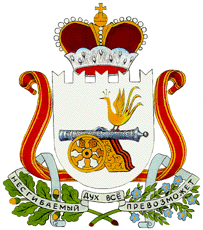 Р Е Ш Е Н И Еот  23 апреля  2019 года                                                                                          № 8    Об утверждении отчета об исполнении бюджета муниципального образования  Катынского сельского поселения Смоленского района Смоленской области за 2018 год Статья 11. Утвердить отчет об исполнении бюджета муниципального образования Катынского сельского поселения Смоленского  района Смоленской области за 2018 год по доходам в сумме 46 649,1 тыс. рублей, по расходам в сумме 43 396,9 тыс. рублей с превышением доходов над расходами (профицит бюджета муниципального образования Катынского сельского поселения Смоленского района Смоленской области) в сумме 3 252,2 тыс. рублей.Статья 2Утвердить показатели:          1. доходов  бюджета муниципального образования Катынского сельского поселения Смоленского района Смоленской области за 2018 год по кодам классификации доходов бюджетов согласно приложению № 1 к настоящему решению;          2. расходов бюджета муниципального образования Катынского сельского поселения Смоленского района Смоленской области за 2018 год по ведомственной структуре расходов бюджетов  согласно приложению № 2 к настоящему решению;3. расходов бюджета муниципального образования Катынского сельского поселения Смоленского района Смоленской области за 2018 год по разделам и подразделам классификации расходов бюджетов согласно приложению № 3 к настоящему решению;4. источников финансирования дефицита бюджета муниципального образования Катынского сельского поселения Смоленского района Смоленской области за 2018 год по кодам классификации источников финансирования дефицита бюджетов согласно приложению № 4 к настоящему решению.Статья 3Настоящее решение опубликовать в газете «Сельская правда». Статья 4Настоящее решение вступает в силу с момента официального опубликования. Глава муниципального образованияКатынского сельского поселенияСмоленского района Смоленской области                               В.Э.ТрусовПриложение 1к решению Совета депутатов Катынского сельского поселения Смоленского района Смоленской области от «23» апреля 2019года № 8«Об утверждении отчета об  исполнении бюджета муниципального образования Катынского сельского поселения Смоленского района Смоленской области за 2018год»Приложение 2к решению Совета депутатов Катынского сельского поселения Смоленского района Смоленской области от «23» апреля 2019года № 8«Об утверждении отчета об  исполнении бюджета муниципального образования Катынского сельского поселения Смоленского района Смоленской области за 2018год»Расходы бюджета муниципального образования Катынского сельского поселения Смоленского района Смоленской области за 2018год по ведомственной структуре расходов бюджетатыс.руб.Приложение 3к решению Совета депутатов Катынского сельского поселения Смоленского района Смоленской области от «23» апреля 2019года № 8«Об утверждении отчета об  исполнении бюджета муниципального образования Катынского сельского поселения Смоленского района Смоленской области за 2018год»Расходы бюджета муниципального образования Катынского сельского поселения Смоленского района Смоленской области  за 2018год по разделам и по подразделам классификации расходов бюджета	     тыс.руб.Приложение 4к решению Совета депутатов Катынского сельского поселения Смоленского района Смоленской области от «23» апреля 2019года № 8«Об утверждении отчета об  исполнении бюджета муниципального образования Катынского сельского поселения Смоленского района Смоленской области за 2018год»Источники финансирования дефицита бюджета муниципального образования Катынского сельского поселения Смоленского района Смоленской области в 2018году по кодам классификации  источников финансирования дефицита бюджета                                                                                                                           тыс.руб.СОВЕТ ДЕПУТАТОВ КАТЫНСКОГО  СЕЛЬСКОГО     ПОСЕЛЕНИЯ СМОЛЕНСКОГО  РАЙОНА СМОЛЕНСКОЙ ОБЛАСТИДоходы бюджета муниципального образования Катынского сельского поселения Смоленского района Смоленской области за 2018 год по кодам классификации доходов бюджетовДоходы бюджета муниципального образования Катынского сельского поселения Смоленского района Смоленской области за 2018 год по кодам классификации доходов бюджетовДоходы бюджета муниципального образования Катынского сельского поселения Смоленского района Смоленской области за 2018 год по кодам классификации доходов бюджетов тыс. руб. тыс. руб. тыс. руб.Наименование показателяКодКассовое исполнениеНаименование показателяКодКассовое исполнение      Федеральное казначейство1001 260,6        Доходы от уплаты акцизов на дизельное топливо, подлежащие распределению между бюджетами субъектов Российской Федерации и местными бюджетами с учетом установленных дифференцированных нормативов отчислений в местные бюджеты00010302230010000110561,7        Доходы от уплаты акцизов на моторные масла для дизельных и (или) карбюраторных (инжекторных) двигателей, подлежащие распределению между бюджетами субъектов Российской Федерации и местными бюджетами с учетом установленных дифференцированных нормативов отчислений в местные бюджеты000103022400100001105,4        Доходы от уплаты акцизов на автомобильный бензин, подлежащие распределению между бюджетами субъектов Российской Федерации и местными бюджетами с учетом установленных дифференцированных нормативов отчислений в местные бюджеты00010302250010000110819,4        Доходы от уплаты акцизов на прямогонный бензин, подлежащие распределению между бюджетами субъектов Российской Федерации и местными бюджетами с учетом установленных дифференцированных нормативов отчислений в местные бюджеты00010302260010000110-125,8      Федеральная служба по надзору в сфере защиты прав потребителей и благополучия человека1411,5        Прочие поступления от денежных взысканий (штрафов) и иных сумм в возмещение ущерба, зачисляемые в бюджеты поселений000116900501000001401,5      Федеральная налоговая служба1827 917,4        Налог на доходы физических лиц с доходов, источником которых является налоговый агент, за исключением доходов, в отношении которых исчисление и уплата налога осуществляются в соответствии со статьями 227, 227.1 и 228 Налогового кодекса Российской Федерации000101020100100001103 357,9        Налог на доходы физических лиц с доходов, полученных от осуществления деятельности физическими лицами, зарегистрированными в качестве индивидуальных предпринимателей, нотариусов, занимающихся частной практикой, адвокатов, учредивших адвокатские кабинеты, и других лиц, занимающихся частной практикой в соответствии со статьей 227 Налогового кодекса Российской Федерации0001010202001000011010,8        Налог на доходы физических лиц с доходов, полученных физическими лицами в соответствии со статьей 228 Налогового кодекса Российской Федерации00010102030010000110154,0        Единый сельскохозяйственный налог00010503010010000110426,0        Налог на имущество физических лиц, взимаемый по ставкам, применяемым к объектам налогообложения, расположенным в границах поселений00010601030100000110429,5        Земельный налог с организаций, обладающих земельным участком, расположенным в границах сельских поселений000106060331000001102 266,3        Земельный налог с физических лиц, обладающих земельным участком, расположенным в границах сельских поселений000106060431000001101 272,9      финансовое управление Администрации муниципального образования "Смоленский район" Смоленской области9122 964,7        Дотации бюджетам сельских поселений на выравнивание бюджетной обеспеченности000202150011000001512 964,7        Перечисления из бюджетов поселений (в бюджеты поселений) для осуществления возврата (зачета) излишне уплаченных или излишне взысканных сумм налогов, сборов и иных платежей, а также сумм процентов за несвоевременное осуществление такого возврата и процентов, начисленных на излишне взысканные суммы00020805000100000180      Администрация Катынского сельского поселения Смоленского района Смоленской области92734 504,9        Доходы, получаемые в виде арендной платы, а также средства от продажи права на заключение договоров аренды за земли, находящиеся в собственности сельских поселений (за исключением земельных участков муниципальных бюджетных и автономных учреждений)00011105025100000120        Доходы от сдачи в аренду имущества, находящегося в оперативном управлении органов управления поселений и созданных ими учреждений (за исключением имущества муниципальных бюджетных и автономных учреждений)00011105035100000120317,9        Прочие субсидии бюджетам сельских поселений0002022999910000015133 758,1        Субвенции бюджетам сельских поселений на осуществление первичного воинского учета на территориях, где отсутствуют военные комиссариаты00020235118100000151293,3        Прочие межбюджетные трансферты, передаваемые бюджетам сельских поселений00020249999100000151135,0        Прочие безвозмездные поступления в бюджеты поселений000207050301000001800,5ИТОГО ДОХОДОВИТОГО ДОХОДОВ46 649,1Наименование показателяВед.Разд.Ц.ст.Расх.СуммаНаименование показателяВед.Разд.Ц.ст.Расх.Сумма    Администрация Катынского сельского поселения Смоленского района Смоленской области9270000000000000000043 396,9      ОБЩЕГОСУДАРСТВЕННЫЕ ВОПРОСЫ927010000000000000003 963,6        Функционирование высшего должностного лица субъекта Российской Федерации и муниципального образования92701020000000000000507,7          Расходы на обеспечение деятельности главы муниципального образования927010299Я0200140000507,7            Фонд оплаты труда государственных (муниципальных) органов927010299Я0200140121390,9            Взносы по обязательному социальному страхованию на выплаты денежного содержания и иные выплаты работникам государственных (муниципальных) органов927010299Я0200140129116,8        Функционирование законодательных (представительных) органов государственной власти и представительных органов муниципальных образований92701030000000000000101,8          Расходы на обеспечение деятельности  депутатов законодательных органов местного самоуправления Смоленского района927010399Я0400140000101,8            Иные выплаты, за исключением фонда оплаты труда государственных (муниципальных) органов, лицам, привлекаемым согласно законодательству для выполнения отдельных полномочий927010399Я0400140123101,8        Функционирование Правительства Российской Федерации, высших исполнительных органов государственной власти субъектов Российской Федерации, местных администраций927010400000000000003 186,4          Расходы на обеспечение функций  органов местного самоуправления927010499Я05001400003 186,4            Фонд оплаты труда государственных (муниципальных) органов927010499Я05001401211 716,3            Взносы по обязательному социальному страхованию на выплаты денежного содержания и иные выплаты работникам государственных (муниципальных) органов927010499Я0500140129515,3            Прочая закупка товаров, работ и услуг927010499Я0500140244946,0            Уплата иных платежей927010499Я05001408538,8        Обеспечение деятельности финансовых, налоговых и таможенных органов и органов финансового (финансово-бюджетного) надзора9270106000000000000021,0          Иные межбюджетные трансферты из бюджетов сельских поселений в бюджет муниципального района на решение вопросов местного значения927010699Я05П200200021,0            Иные межбюджетные трансферты927010699Я05П200254021,0        Резервные фонды927011100000000000000,0          Резервный фонд Администраций муниципального образования927011124010000000000,0            Резервные средства927011124010000008700,0        Другие общегосударственные вопросы92701130000000000000146,7          Обеспечение содержания, обслуживания и распоряжения объектами муниципальной собственности  в муниципальном образовании  "Смоленский район" Смоленской области"927011317Я0121741000107,5            Прочая закупка товаров, работ и услуг927011317Я012174124455,0            Исполнение судебных актов Российской Федерации и мировых соглашений по возмещению причиненного вреда927011317Я012174183110,0            Уплата налога на имущество организаций и земельного налога927011317Я012174185132,1            Уплата прочих налогов, сборов927011317Я012174185210,4          Проведение семинаров, фестивалей, конкурсов, единовременное денежное вознаграждениеи иные расходы9270113992022064000039,2            Прочая закупка товаров, работ и услуг9270113992022064024439,2      НАЦИОНАЛЬНАЯ ОБОРОНА92702000000000000000293,3        Мобилизационная и вневойсковая подготовка92702030000000000000293,3          Субвенции на осуществление первичного воинского учета, на территориях, где отсутствуют военные комиссариаты927020378Я0051180000293,3            Фонд оплаты труда государственных (муниципальных) органов927020378Я0051180121147,0            Взносы по обязательному социальному страхованию на выплаты денежного содержания и иные выплаты работникам государственных (муниципальных) органов927020378Я005118012944,4            Прочая закупка товаров, работ и услуг927020378Я0051180244101,9      НАЦИОНАЛЬНАЯ БЕЗОПАСНОСТЬ И ПРАВООХРАНИТЕЛЬНАЯ ДЕЯТЕЛЬНОСТЬ927030000000000000000,0        Обеспечение пожарной безопасности927031000000000000000,0          Обеспечение деятельности добровольных пожарных дружин и мероприятия по обеспечению пожарной безопастности927031099Я00120900000,0            Прочая закупка товаров, работ и услуг927031099Я00120902440,0      НАЦИОНАЛЬНАЯ ЭКОНОМИКА9270400000000000000035 462,8        Водное хозяйство9270406000000000000033,0          Резервный фонд Администраций муниципального образования9270406240100000000033,0            Прочая закупка товаров, работ и услуг9270406240100000024433,0          Основные мероприятия на осуществление отдельных полномочий в области водных отношений927040699Я01010150000,0            Прочая закупка товаров, работ и услуг927040699Я01010152440,0        Дорожное хозяйство (дорожные фонды)9270409000000000000035 429,8          Финансирование основных мероприятий на реализацию МП "Совершенствование и развитие сети автомобильных дорог общего пользования Смоленского района Смоленской области". Развитие и совершенствование сети автомобильных дорог927040905Я01216140001 637,9            Прочая закупка товаров, работ и услуг927040905Я01216142441 637,9          Субсидии на проектирование. строительство. реконструкцию. капитальный ремонт и ремонт автомобильных дорог общего пользования местного значения927040905Я018126000033 758,1            Прочая закупка товаров, работ и услуг927040905Я018126024433 758,1          Софинансирование на проектирование. строительство. реконструкцию. капитальный ремонт и ремонт автомобильных дорог общего пользования местного значения927040905Я01S126000033,8            Прочая закупка товаров, работ и услуг927040905Я01S126024433,8        Другие вопросы в области национальной экономики927041200000000000000,0          Мероприятия по землеустройству, землепользованию927041217Я01217420000,0            Прочая закупка товаров, работ и услуг927041217Я01217422440,0      ЖИЛИЩНО-КОММУНАЛЬНОЕ ХОЗЯЙСТВО927050000000000000003 430,3        Жилищное хозяйство92705010000000000000498,2          Основные мероприятия по проведению капитального, текущего ремонта муниципального жилого фонда927050106Я01400000004,4            Прочая закупка товаров, работ и услуг927050106Я01400002444,4          Основные мероприятия по оплате взносов на капитальный ремонт муниципального жилого фонда927050106Я0240000000491,4            Прочая закупка товаров, работ и услуг927050106Я0240000244491,4          Основные мероприятия по выравниванию выпадающих доходов и прочие мероприятия  в сфере коммунального хозяйства927050106Я02601600002,4            Прочая закупка товаров, работ и услуг927050106Я02601602442,4        Коммунальное хозяйство92705020000000000000952,9          Основные мероприятия по выравниванию выпадающих доходов и прочие мероприятия  в сфере коммунального хозяйства927050206Я0260160000907,2            Прочая закупка товаров, работ и услуг927050206Я0260160244413,6            Субсидии на возмещение недополученных доходов или возмещение фактически понесенных затрат в связи с производством (реализацией) товаров. выполнением работ. оказанием услуг927050206Я0260160811493,6            Иные субсидии юридическим лицам (кроме некоммерческих организаций), индивидуальным предпринимателям, физическим лицам - производителям товаров, работ, услуг927050206Я02601608140,0          Резервный фонд Администраций муниципального образования9270502240100000000045,7            Прочая закупка товаров, работ и услуг9270502240100000024445,7        Благоустройство927050300000000000001 979,2          Прочее благоустройство в сфере коммунального хозяйства927050306Я0120160000547,3            Прочая закупка товаров, работ и услуг927050306Я0120160244547,3          Обеспечение оказания ритуальных услуг и содержание мест захоронения927050306Я01210140000,0            Прочая закупка товаров, работ и услуг927050306Я01210142440,0          Основные мероприятия в рамках МП Энергосбережение и энергоэффективность по уличному освещению927050316Я01601600001 431,9            Прочая закупка товаров, работ и услуг927050316Я01601602441 431,9            Уплата иных платежей927050316Я01601608530,0      СОЦИАЛЬНАЯ ПОЛИТИКА92710000000000000000188,8        Пенсионное обеспечение92710010000000000000188,8          Доплаты  к пенсиям муниципальных служащих927100199ЯП010020000188,8            Иные пенсии, социальные доплаты к пенсиям927100199ЯП010020312188,8      ФИЗИЧЕСКАЯ КУЛЬТУРА И СПОРТ9271100000000000000058,0        Другие вопросы в области физической культуры и спорта9271105000000000000058,0          Основные мероприятия, направленные на формирование здорового образа жизни населения927110503Я032015000058,0            Иные выплаты, за исключением фонда оплаты труда государственных (муниципальных) органов, лицам, привлекаемым согласно законодательству для выполнения отдельных полномочий927110503Я032015012315,0            Прочая закупка товаров, работ и услуг927110503Я032015024443,0ВСЕГО РАСХОДОВ:ВСЕГО РАСХОДОВ:ВСЕГО РАСХОДОВ:ВСЕГО РАСХОДОВ:ВСЕГО РАСХОДОВ:43 396,9Наименование показателяРазд.СуммаНаименование показателяРазд.Сумма    ОБЩЕГОСУДАРСТВЕННЫЕ ВОПРОСЫ01003 963,6      Функционирование высшего должностного лица субъекта Российской Федерации и муниципального образования0102507,7      Функционирование законодательных (представительных) органов государственной власти и представительных органов муниципальных образований0103101,8      Функционирование Правительства Российской Федерации, высших исполнительных органов государственной власти субъектов Российской Федерации, местных администраций01043 186,4      Обеспечение деятельности финансовых, налоговых и таможенных органов и органов финансового (финансово-бюджетного) надзора010621,0      Резервные фонды01110,0      Другие общегосударственные вопросы0113146,7    НАЦИОНАЛЬНАЯ ОБОРОНА0200293,3      Мобилизационная и вневойсковая подготовка0203293,3    НАЦИОНАЛЬНАЯ БЕЗОПАСНОСТЬ И ПРАВООХРАНИТЕЛЬНАЯ ДЕЯТЕЛЬНОСТЬ03000,0      Обеспечение пожарной безопасности03100,0    НАЦИОНАЛЬНАЯ ЭКОНОМИКА040035 462,8      Водное хозяйство040633,0      Дорожное хозяйство (дорожные фонды)040935 429,8      Другие вопросы в области национальной экономики04120,0    ЖИЛИЩНО-КОММУНАЛЬНОЕ ХОЗЯЙСТВО05003 430,3      Жилищное хозяйство0501498,2      Коммунальное хозяйство0502952,9      Благоустройство05031 979,2    СОЦИАЛЬНАЯ ПОЛИТИКА1000188,8      Пенсионное обеспечение1001188,8    ФИЗИЧЕСКАЯ КУЛЬТУРА И СПОРТ110058,0      Другие вопросы в области физической культуры и спорта110558,0ВСЕГО РАСХОДОВ:ВСЕГО РАСХОДОВ:43 396,9Наименование  показателяКод источника финансирования по бюджетнойКассовое исполнениеИТОГО00090000000000000000-3 252,2Источники финансирования дефицита бюджета - всегоx-3 252,2в том числе:источники внутреннего финансирования бюджетаx-из них:источники внешнего финансирования бюджетаx-из них:Изменение остатков средств000 01 00 00 00 00 0000 000-3 252,2увеличение остатков средств, всего000 01 05 00 00 00 0000 500-46 744,3  Увеличение прочих остатков средств бюджетов927 01 05 02 00 00 0000 500-46 744,3  Увеличение прочих остатков денежных средств бюджетов927 01 05 02 01 00 0000 510-46 744,3  Увеличение прочих остатков денежных средств бюджетов сельских поселений927 01 05 02 01 10 0000 510-46 744,3уменьшение остатков средств, всего000 01 05 00 00 00 0000 60043 492,1  Уменьшение прочих остатков средств бюджетов927 01 05 02 00 00 0000 60043 492,1  Уменьшение прочих остатков денежных средств бюджетов927 01 05 02 01 00 0000 61043 492,1  Уменьшение прочих остатков денежных средств бюджетов сельских поселений927 01 05 02 01 10 0000 61043 492,1